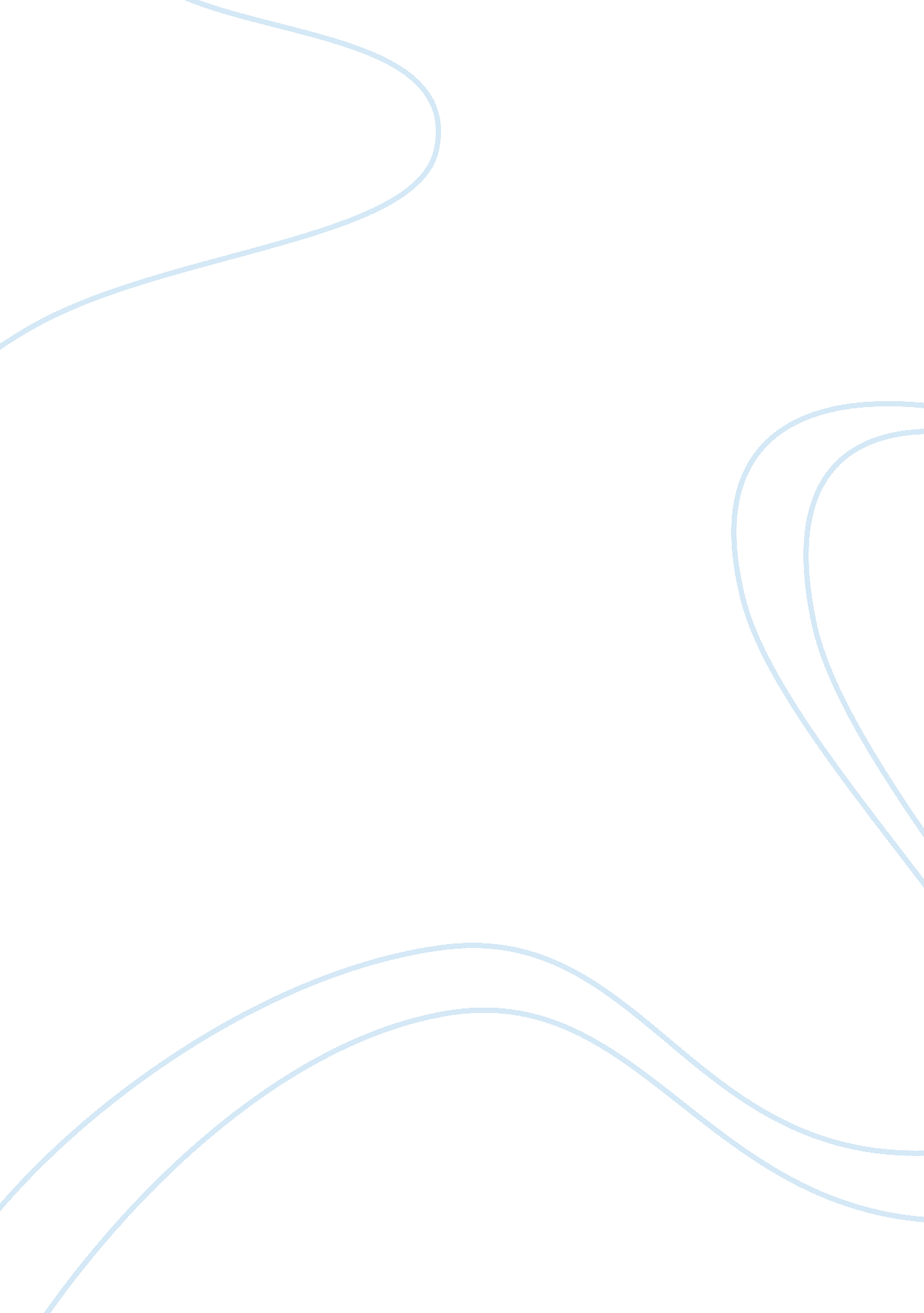 Building an evidence-based practice of nursingHealth & Medicine, Nursing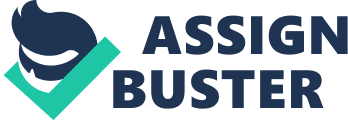 ﻿Building An Evidence-Based Practice Of Nursing 
The article mainly addresses the relationship between nurse perceptions of the empowerment and patient’s satisfaction using the Kanter's theory. The research conducted by Donahue, Piazza, Griffin, Dykes and Fitzpatrick was useful for acquisition of relevant information on the research topic. The research question was to analyze whether there is any positive relationship between nursing perception of empowerment and clients’ satisfaction. The research question is comprehensive and useful in the exploration of the research topic. 
The research methodology mainly involved the use of descriptive correlation design. Questionnaires were used to collect data, and it served as the best tool to use in this case. The use of questionnaires provides a valid and honest response from the participants. The data collection instruments are clearly defined in the research work. The analysis involves examining the interview response from the respondents; the use of interview as a tool for data collection can be used where there is a large population sample used in the study. The research required a large population sample to obtain precise and accurate results depicting the real picture in the practical setting (Krishnaswamy, Appa. & Mathirajan, 2006). 
The techniques to administer, complete and score the instruments are well provided in the research work. Also, the reliability of the instruments used is clearly described in the research, and this makes the information acquired valid. The target population constituted patients and nurses who are the main subjects in the research. The use of questionnaire provides reliable and valid outcome since there is no manipulation in people response as it would be in the case of oral interviews. The condition of work effectiveness questionnaire was filled by the nurse leaders to analyze their perception on the hypothesis of the research. The outcome showed that nurses are empowered by the patient’s satisfaction with their services. 
Instrument development process in the research was comprehensive although it is clearly explained how the pre-trail study was conducted to assess the strength of the questionnaires to provide valid information. Questionnaires are the most commonly used data collection tools in the evaluation and educational research (Burns, Grove, & Gray, 2015). This was an evaluation research, and therefore, the tool was appropriate. The questions in the questionnaires were developed from the research questions, and the theoretical framework of the study that was that patient’s satisfaction empowers nurses to perform their duties accordingly. The questionnaires were comprehensive to answer all the questions in the research study. The variables are well defined in the study, and this makes it easy to reach the conclusion of the study after analyzing the data collected. 
The physiological instruments are outlined in the research though not very clearly. The research report indicated that there was significant positive correlation between nurses’ perception of empowerment and patient’s satisfaction. The questionnaires addressed the condition of work effectiveness. During the data collection, one can acquire physiological data through observation of people’s behaviors although the physical outlook may not be always reliable. There is a limited discussion on the accuracy and errors of the physiological instruments in the research paper. Observation is one of the methods used to collect physiological instruments and the outcomes recorded. The physiological data are more complicated, and one may not only rely on the observation as a method of data collection (Burns, Grove, & Gray, 2015). The methods of data collection in the physiological instruments are not well defined in the research study. 
References 
Burns, N., Grove, S. & Gray, J. (2015). Understanding nursing research : building an evidence-based practice. St. Louis, Missouri: Elsevier. 
Krishnaswamy, K., Appa. & Mathirajan, M. (2006). Management research methodology integration of principles, methods and techniques. New Delhi: Pearson Education. 